Rough guide to your design plan (Task 1)Submit plan for feedback: 3/5/18Look back at your previous assignment. Anything you can reuse/help with the design plan? Justify your decisions and selections throughout.Things to include:Include minimum specs of software needed and extra costs involvedHardware specs and recommendations for upgrades including costs.Network Layout diagram – See next page for example – Ms Visio could be usedWhat services need to be configured - DNS, DHCP, Active Directory, Printer services etc. Why?Backup Software? (e.g Windows Server Backup, Acronis. Which and why.)Disaster recovery setup - Devise a regular backup plan – where will this data be stored? How?Anti Virus?Explain those services and there uses with the networkUser name and passwords for usersAccess Rights?Explain the router setup(Firewall, encrypted WI-FI)Explain your intruder detection system e.g firewallPhysical security(Server room access)Testing (Explain what and why you are using them):User functionality test (Do all the features you have set up work)Network security and penetration testing: e.g Kali Linux with OpenVas. Checking security configurations.Network speed: e.g Lan Speed TestInternet speed: e.g speedtest.netYou will need to put a test plan together for the above.Current network setup:Note: If upgrading or suggesting new hardware remember it is a small business(consider value and need) and you must justify your selection.Network Diagram Example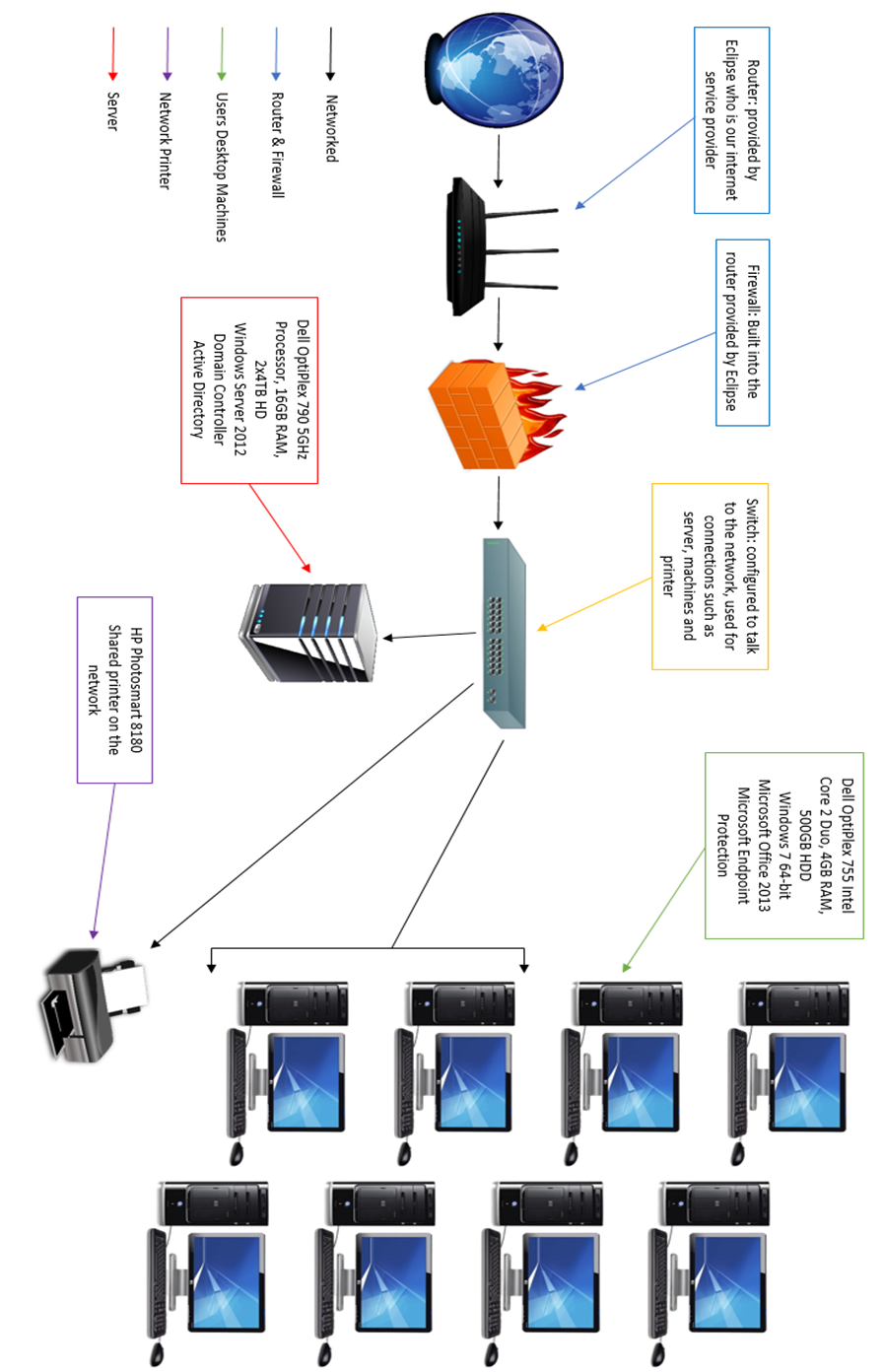 Old server with no NOS installed:Processor: Core 2 Duo
Hardrive: 500GB HDD
RAM: 4GB8 Dell PC’s all running Windows 7:Processor: Core 2 Duo
Hardrive: 500GB HDD
RAM: 2GB